Total US population, percent change by State - April 1, 2000 to April 1, 2010Source: U.S. Census Bureau, 2010 Census of Population, Public Law 94-171 Redistricting Data File. Updated every 10 years. http://factfinder2.census.gov.Percent Change 2000-2010……………………. Color30.1 or Greater………………………….________________________20.1% -- 30.0…………………………….________________________10.0% – 20.0%………………………………_______________________5.0% – 9.9%…………………………………________________________0.0% – 4.9%…………………………………________________________Less than 0.0%………………………………________________________US Population Growth					Name_________________________ Period______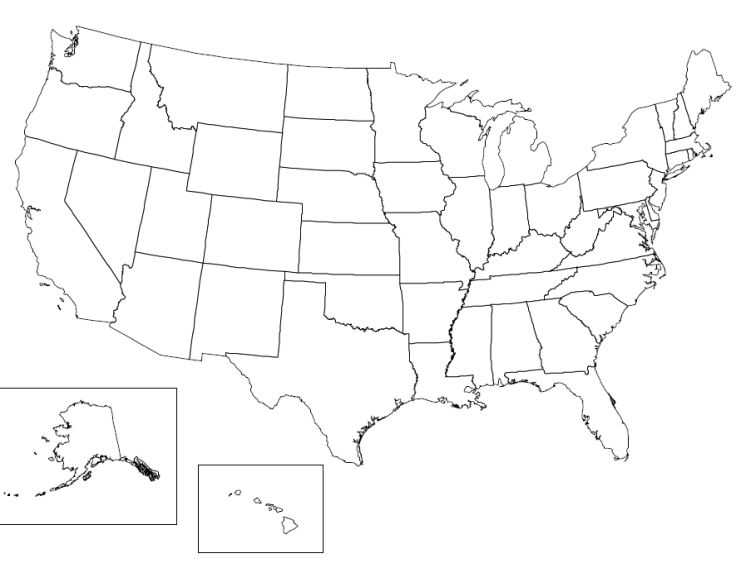 State	                               Growth RateAlabama	                            7.5Alaska                                     13.3Arizona                                    24.6Arkansas	                            9.1California	                          10.0Colorado	                          16.9Connecticut	                            4.9Delaware	                          14.6District of Columbia                  5.2Florida                                    17.6Georgia                                  18.3Hawaii                                    12.3Idaho	                                    21.1Illinois	                                      3.3Indiana                                     6.6Iowa	                                      4.1Kansas                                     6.1Kentucky                                  7.4Louisiana                                 1.4Maine	                                      4.2Maryland	                            9.0Massachusetts	                 3.1Michigan	                           -0.6Minnesota	                            7.8Mississippi	                            4.3Missouri	                            7.0Montana	                            9.7Nebraska	                            6.7Nevada	                          35.1New Hampshire               	      6.5New Jersey	                            4.5State	                               Growth RateNew Mexico	                           13.2New York	                             2.1North Carolina	                18.5North Dakota	                             4.7Ohio	                                        1.6Oklahoma	                              8.7Oregon	                            12.0Pennsylvania	                              3.4Rhode Island	                              0.4South Carolina	                 15.3South Dakota                              7.9Tennessee                                11.5Texas	                                       20.6Utah	                                       23.8Vermont	                              2.8Virginia	                            13.0Washington	                            14.1West Virginia	                              2.5Wisconsin	                              6.0Wyoming	                            14.1